BẢN TIN HỘI NGHỊ TẬP HUẤN TRIỂN KHAI THI TỐT NGHIỆP THPT VÀ XÉT TUYỂN ĐH, CĐ NHÓM NGÀNH GDMN NĂM 2021Thực hiện Công văn số 1318/BGDĐT-QLCL ngày 05/4/2021 của Bộ Giáo dục và Đào tạo về việc hướng dẫn tổ chức kỳ thi tốt nghiệp THPT năm 2021, Công văn số 1444/BGDĐT-GDĐH  ngày 14/4/2021 về việc hướng dẫn công tác tuyển sinh trình độ ĐH; tuyển sinh trình độ cao đẳng ngành GDMN, 8h00 ngày 20/4/2021, Sở Giáo dục và Đào tạo tổ chức Khai mạc Hội nghị tập huấn triển khai thi tốt nghiệp THPT và xét tuyển ĐH, CĐ nhóm ngành GDMN năm 2021.Tại Hội nghị, Hiệu trưởng các trường THPT, lãnh đạo các đơn vị có thí sinh dự thi tốt nghiệp THPT và xét tuyển ĐH năm 2021 được quán triệt, phổ biến kế hoạch tổ chức thi tốt nghiệp THPT và xét tuyển ĐH, CĐ nhóm ngành GDMN năm 2021 và lưu ý những điểm mới, những thay đổi như: Thành lập Ban Chỉ đạo thi tốt nghiệp THPT các cấp; Tăng cường an ninh, siết chặt kỷ luật phòng thi, Công tác kiểm tra, kiểm tra chéo; Thí sinh được đăng ký xét tuyển tối đa 03 lần; Mức thu lệ phí đăng ký xét tuyển theo nguyện vọng là 25.000đ/nguyện vọng…Trong Hội nghị tập huấn này, lãnh đạo các đơn vị giáo dục và cán bộ làm công tác tuyển sinh cũng được Sở Giáo dục và Đào tạo tập huấn (03 ngày: ngày 20, 22, 23) về Quy chế thi tốt nghiệp THPT, các lưu ý trong quá trình tổ chức Kỳ thi tốt nghiệp THPT năm 2021; Quy chế tuyển sinh ĐH, CĐ; những lưu ý trong quá trình đăng ký xét tuyển ĐH, CĐ năm 2021; Tập huấn sử dụng phần mềm quản lý thi…; thời gian ĐKDT bằng Phiếu ĐKDT và nhập phần mềm (từ ngày 27/4 đến 17h00 ngày 11/5/2021); thời gian điều chỉnh nguyện vọng thí sinh từ ngày 7/8 đến 17h00 ngày 17/8/2021…Kết thúc Hội nghị khai mạc, Lãnh đạo Sở Giáo dục và Đào tạo yêu cầu lãnh đạo các đơn vị giáo dục nghiêm túc, triển khai chuẩn bị chu đáo cho công tác thi tốt nghiệp THPT và xét tuyển ĐH, CĐ nhóm ngành GDMN; đảm bảo kỳ thi tốt nghiệp THPT, tuyển sinh ĐH năm 2021 sắp tới diễn ra an toàn, nghiêm túc và đúng quy chế.Một số hình ảnh về Hội nghị tập huấn thi tốt nghiệp THPT và xét tuyển ĐH, CĐ nhóm ngành GDMN năm 2021.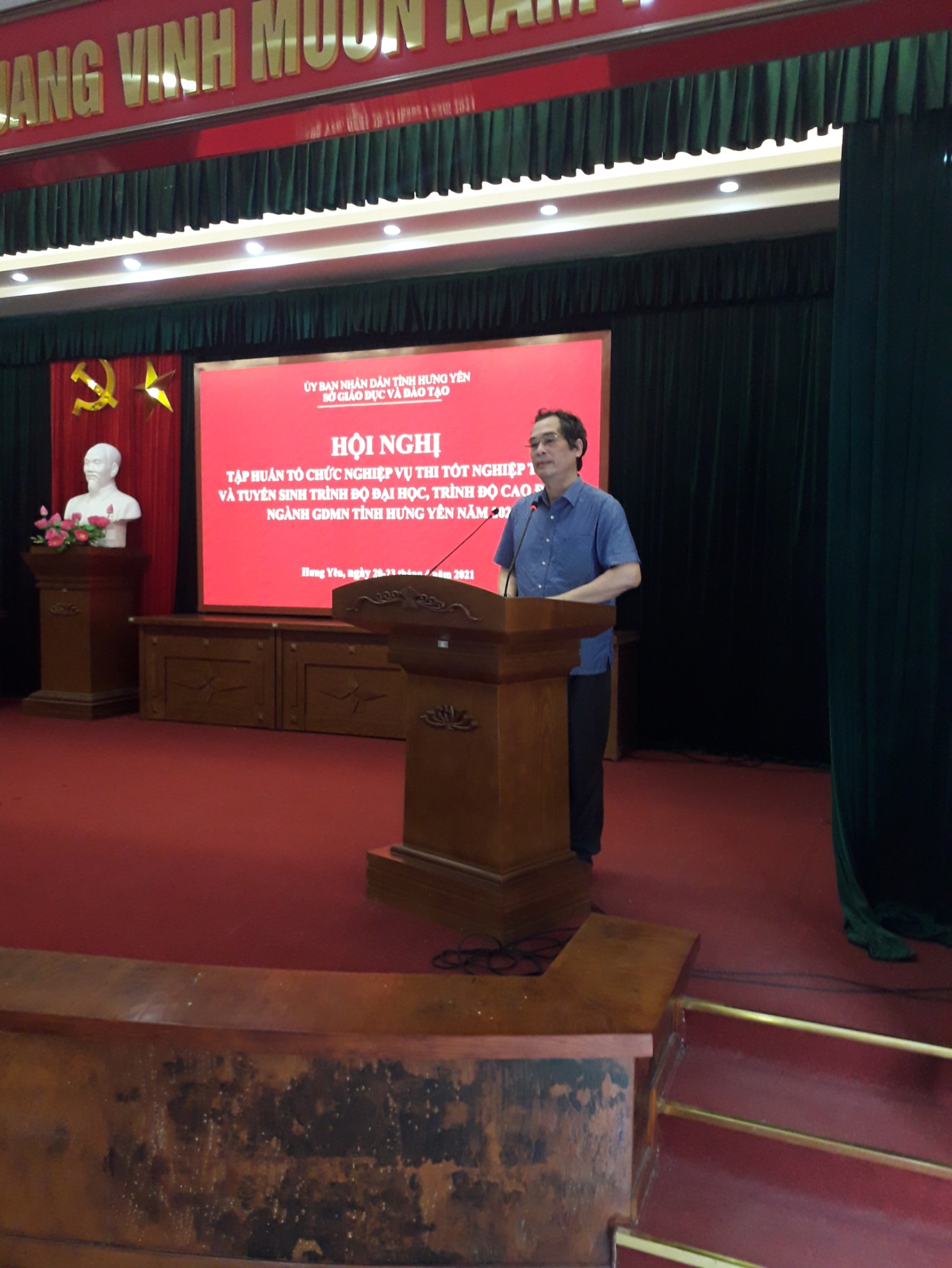 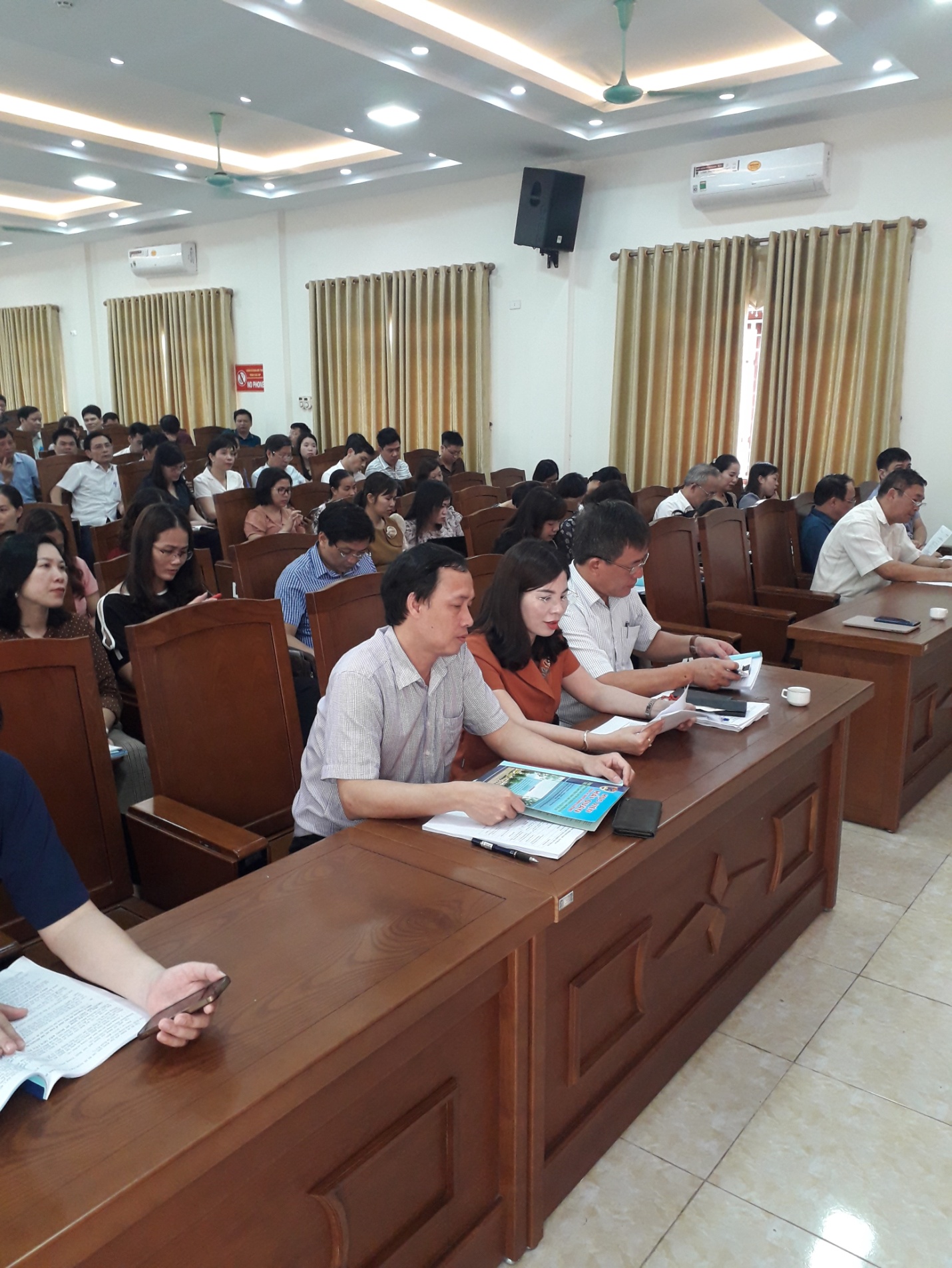 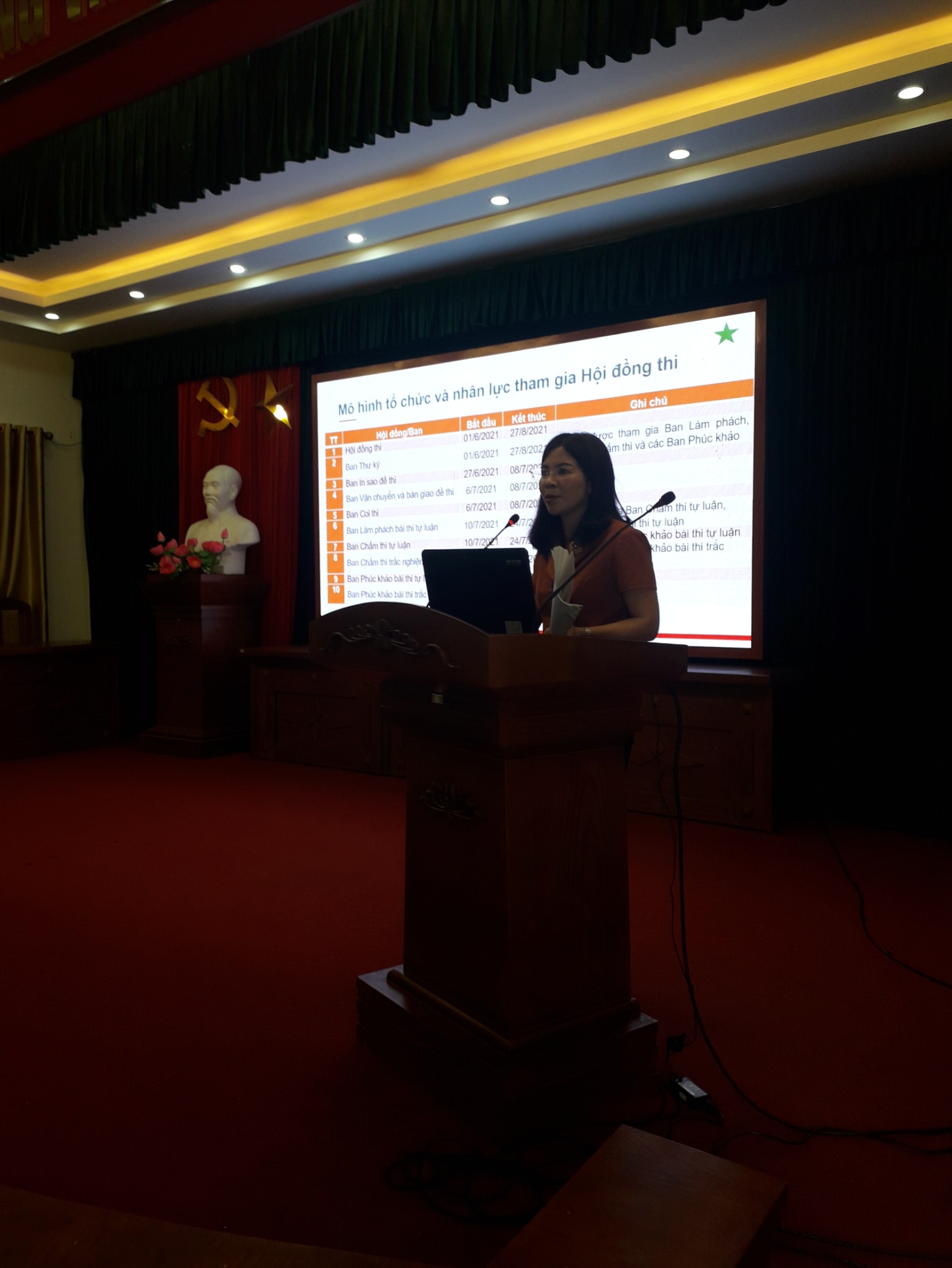 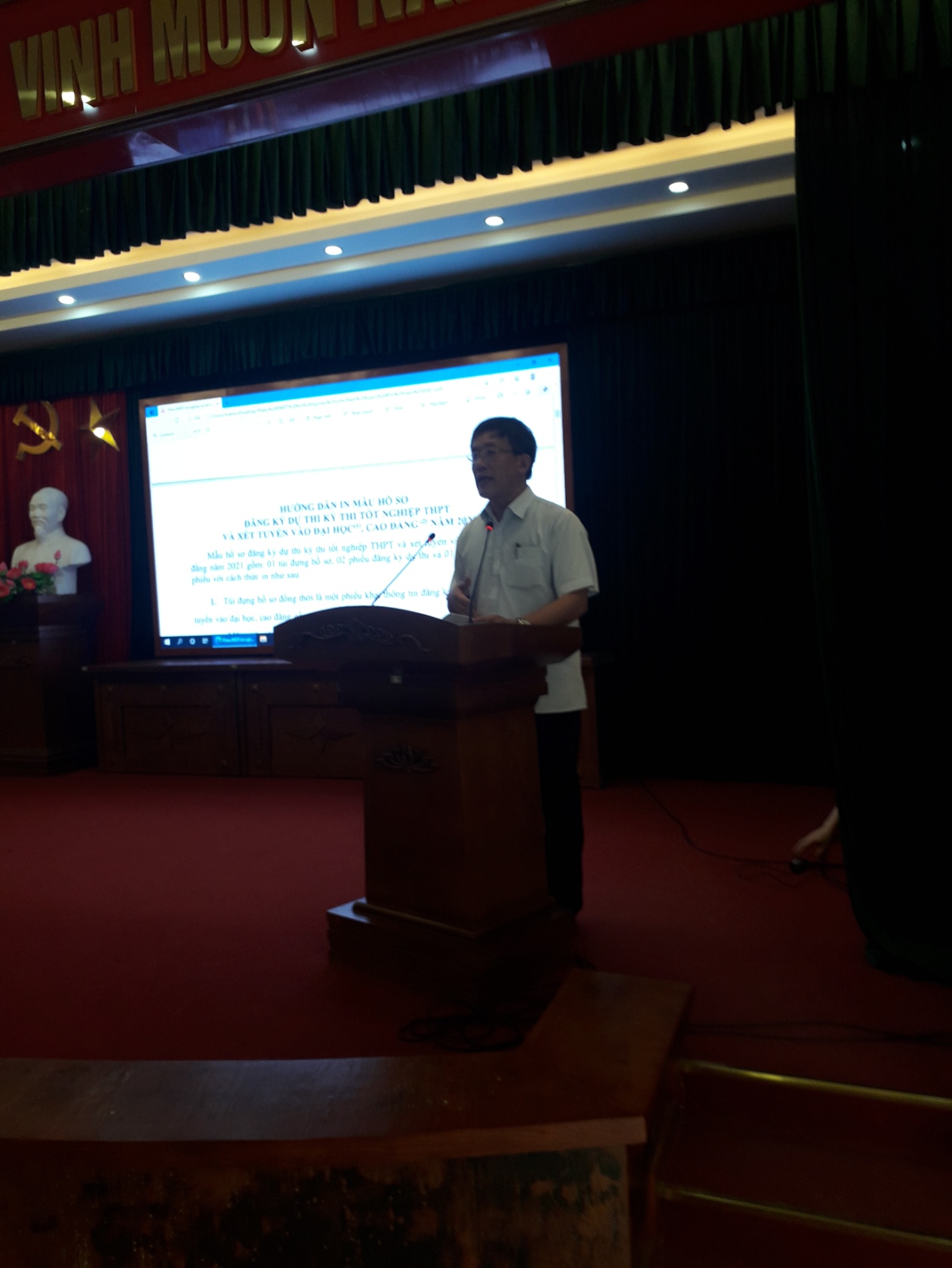 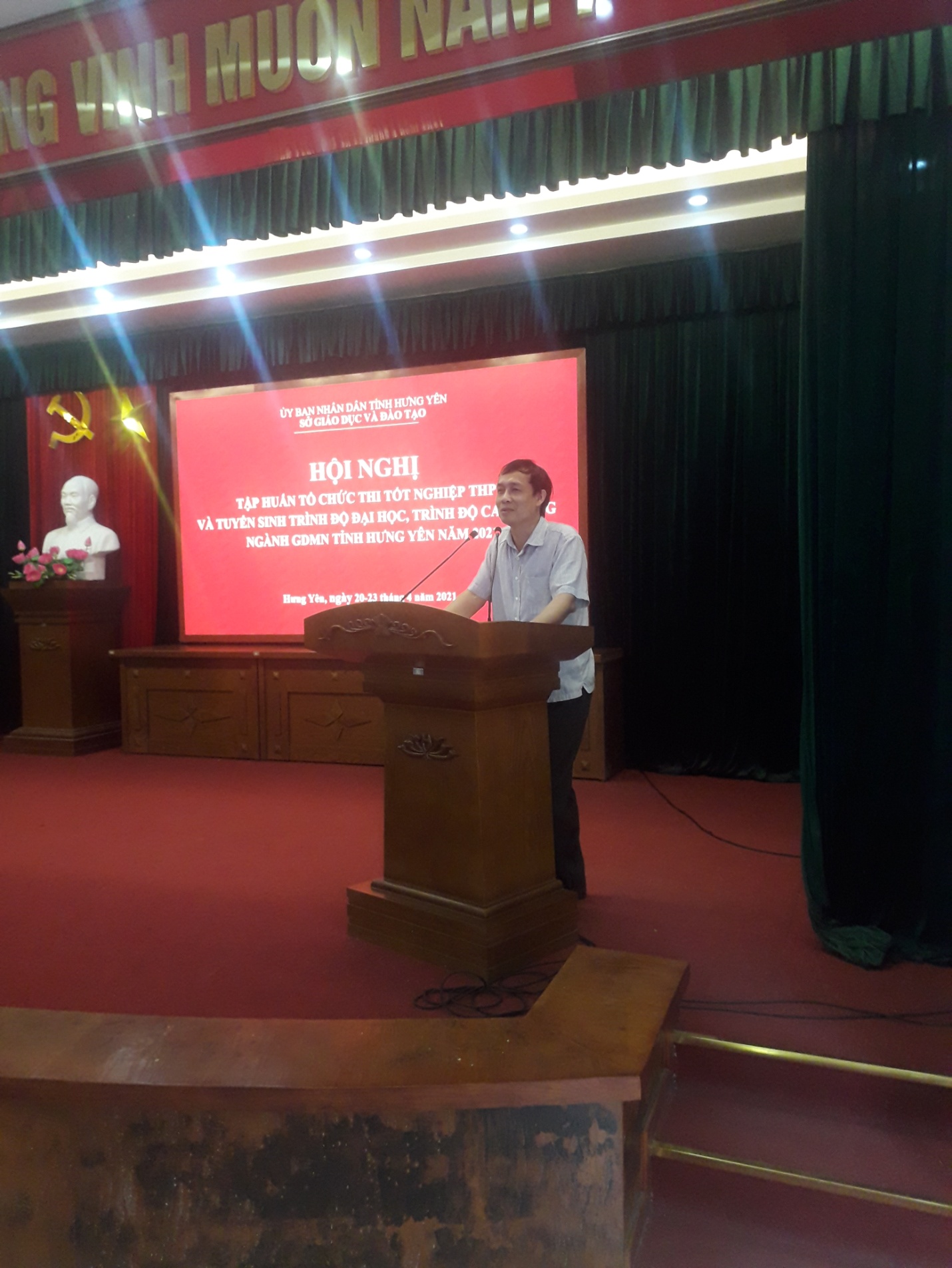 